Муниципальное  бюджетное образовательное учреждение среднего общего образования «Школа № 15» пос. БираканКонсультация для родителей«Музыкальные развитие малышей в семье»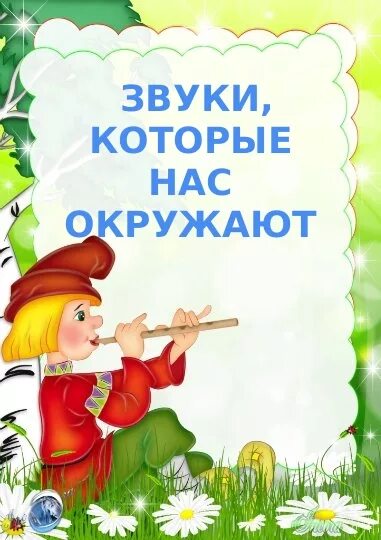 пос.Биракан2023г.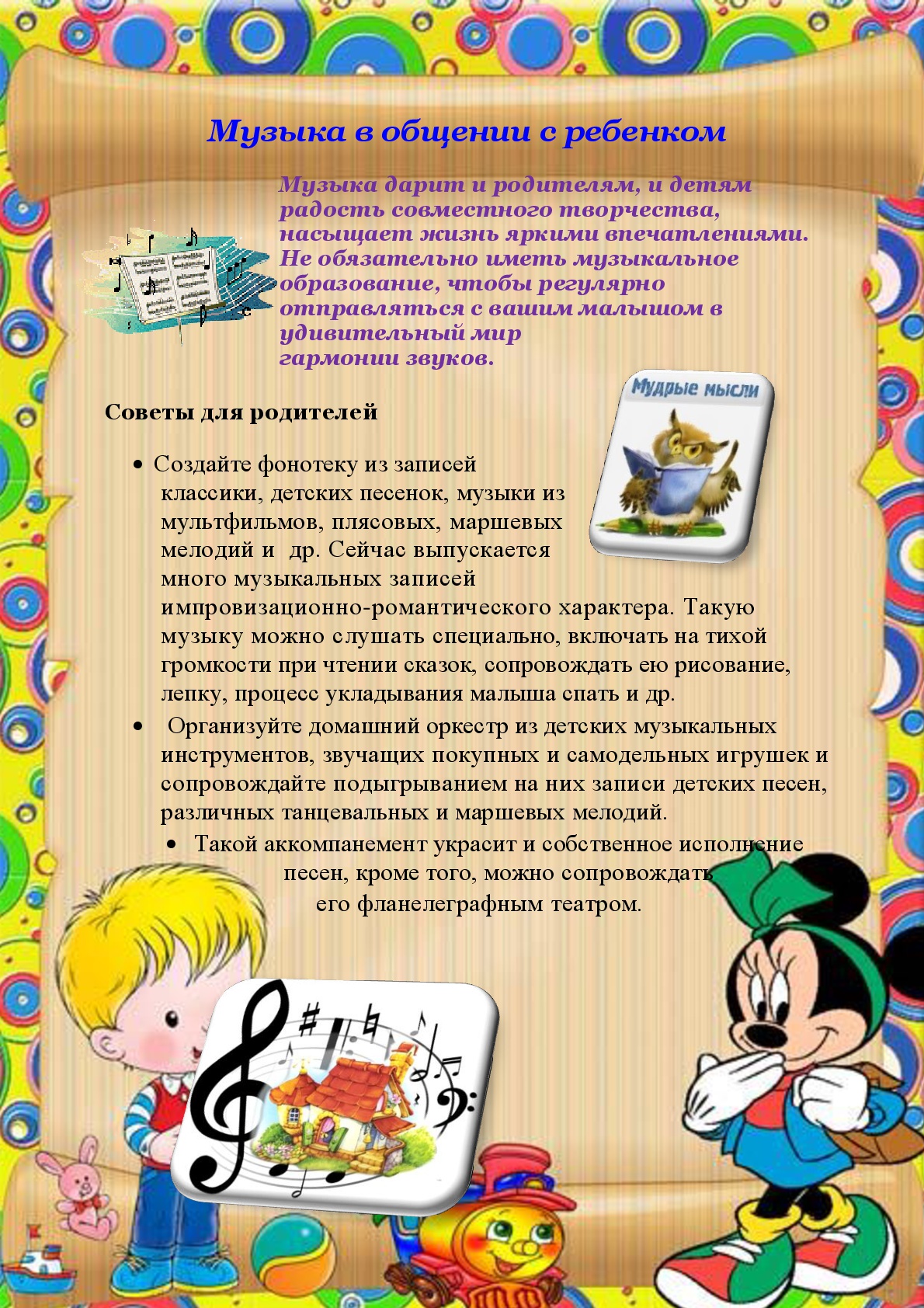 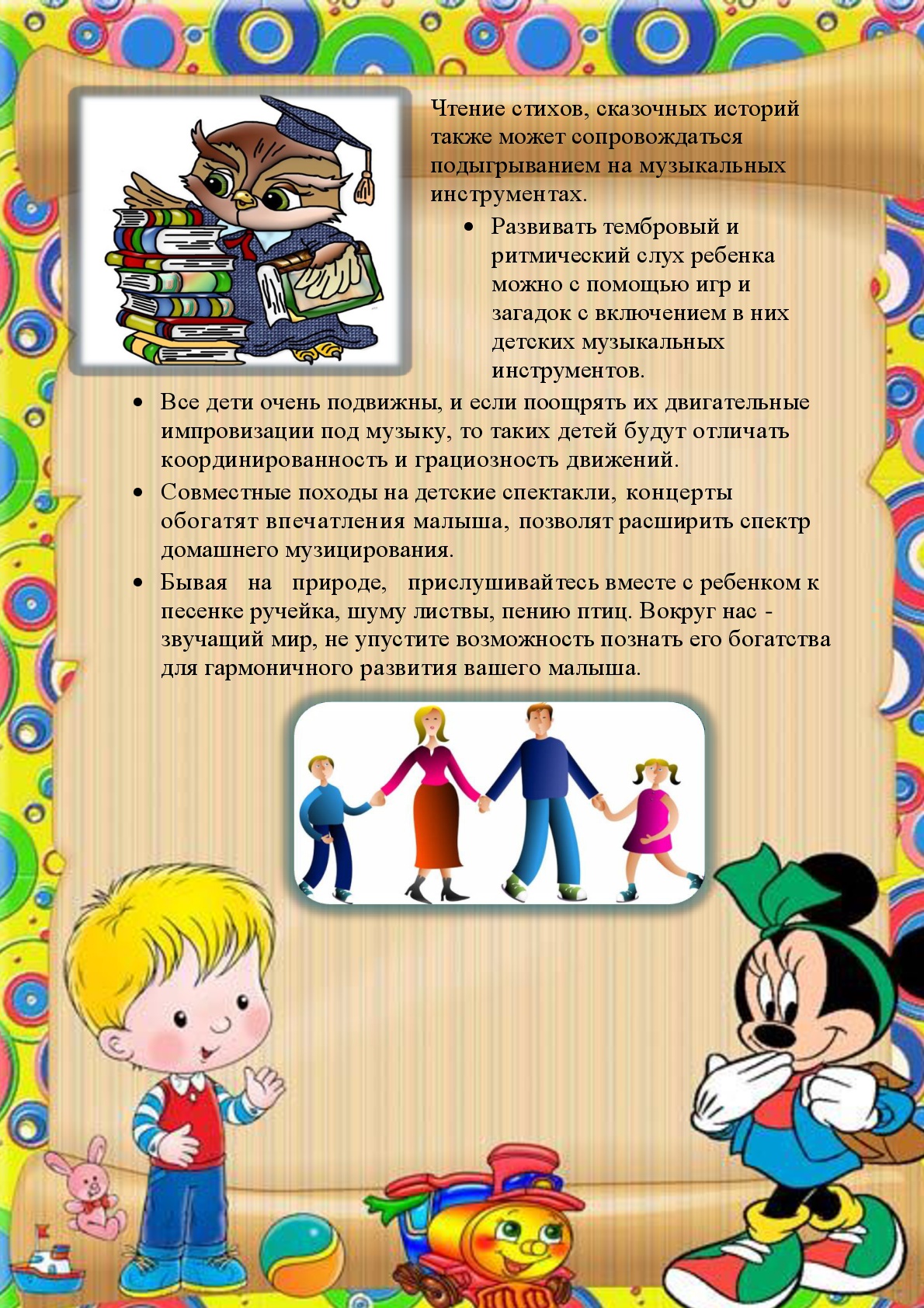 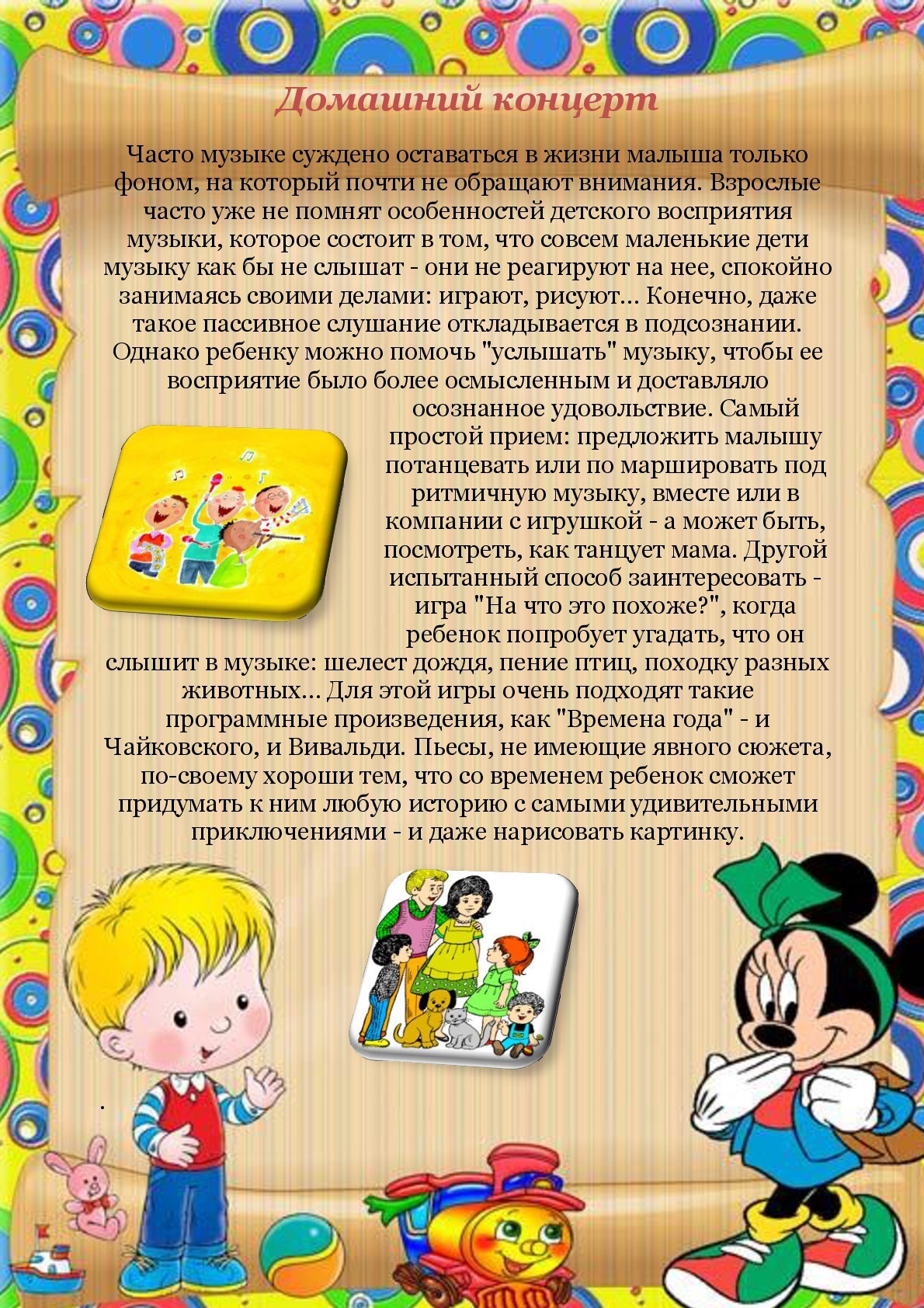 